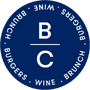 BURGERS. WINE. BRUNCH.BRUNCHAcai Bowl (v)Blended acai, maple roasted oats, kiwi fruits, raspberry, goji berries and cocoa nibs....7.5......Smashed Avo (v)Two poached eggs with nut free basil pesto and vine tomatoes on Brixton sourdough toast/
Add Spicy Chorizo ..3.0
Add Feta ... 2.0
Gluten Free Toast available....10.5......Green Benny (v, n)Roast tenderstem broccoli, cavolo nero, pistachio, poached egg, tahini & turmeric dressing.
Gluten Free Toast available....6.5......Sweet Corn & Courgette Fritters (v)With halloumi, balsamic roast tomato chutney and a poached egg.
Add Spicy Chorizo ..3.0
Add Feta ... 2.0...10.0......Banana Pancakes (v, n)With hazelnuts, salted caramel sauce, yoghurt, maple syrup
Add Dry Cured Bacon ... 2.5...10.0......Fried Chicken BenedictFried chicken, poached eggs and BC Hollandaise! You are naughty.
Gluten Free Toast available....10.0......Flatbread Smashed Avo (v)Smashed avo with flatbread, sweetcorn & bean salsa, feta and pesto....9.0......Poached Eggs on Sourdough Toast (v)Served with a pot of BC Hollandaise. To add your favourite extras, like bacon, please ask.
Gluten Free Toast available....7.5......BRUNCH BUNSThe Recovery BurgerBC sausage & black pud patty, American cheese, bacon, hash brown, fried egg and recovery sauce.
Gluten Free Bun available....12.5......Chicken ClubGrilled chicken breast, house rubbed smoked streaky bacon, avocado, boiled egg, lettuce, tomato and black pepper mayo.
Gluten Free Bun available....12.5......Bacon, Cheese & Egghouse rubbed smoked streaky bacon, scrambled egg, cheddar cheese and HP sauce.
Gluten Free Bun available....8.5......Chorizo, Cheese & EggGrilled chorizo, scrambled egg, and smoked chipotle mayo.
Gluten Free Bun available....9.5......Smoked Salmon & EggSmoked salmon, scrambled egg and BC hollandise.
Gluten Free Bun available....9.5......Egg & CheeseScrambled egg, cheese, spring onion and sriracha.
Gluten Free Bun available....8......TOASTIESCheese Toastie (v)Brixton sourdough, caramelised onion chutney, four cheese mix....6.0......Ham & Cheese ToastieBrixton sourdough, Karma Cola glazed ham, tomato relish, four cheese mix....7.0......Veggie Toastie (v)Tomato confit, roasted cavolo nero, red pepper, basil, red onion and mature cheddar....5.5......SNACKSHalloumi Fries (v, gf)...8.0......Chicken Strips (gf)...6.5......Hummus and Flatbread (v)...6.0......Padron Peppers (v, gf)...4.5......SALADSChicken, Bacon & Avocado Salad...10.5......Vegan Spiced Squash Salad (gf, ve)Spiced roasted squash, charred shallots, red pepper, spinach, watercress and almonds....7.5......Nourish Bowl (gf, v)Baby spinach, cucumber, carrot, edamame, saag aloo, spiced roast chickpeas, pickled onion, mint & coriander....6.5......BURGERSCheese BurgerDry aged beef patty, Bloody Bens tomato relish, mustard, onion, pickles, American cheese and beef dripping butter.
Gluten Free Bun available....8.0......Bacon Cheese BurgerDry aged beef patty, house rubbed bacon, cheddar cheese, chipotle mayo, onion and pickles.
Gluten Free Bun available....9.75......Korean Fried ChickenButtermilk chicken, kimchi, American cheese, spring onions, Korean hot sauce and mayo. We use GF flour, so just order a GF Bun to make this a (gf) burger....8.75......Posh Fried ChickenButtermilk chicken, bacon and slaw. We use GF flour, so just order a GF Bun to make this a (gf) burger....8.5......Cheese Bomb (v)Three cheese breaded bomb, Bloody Bens tomato relish, garlic mayo, lettuce, pickled red onions.
Gluten Free Bun available....7.0......Bahji Burger (ve)Potato & onion bahji, curry ketchup, vegan raita, baby spinach, coriander, crispy sev. Served in a vegan bun unless requested otherwise. 
Gluten Free Bun available....6.5......Special: Earlsfield Saffa BurgerDry aged beef patty, Boerewors sausage, Mrs Ball's chakalaka chutney, mustard, Gouda cheese, lettuce and pickles.
Gluten Free Bun available....9.5......SIDESSkin-on-Fries (gf, v)...3.5......Sweet Potato Chips (gf, v)...4.5......BC Slaw (gf, v)...3.5......Onion Rings (v)...3.5......Garden Salad (gf, v)...3.5......Sauerkraut or Kimchi (gf, v)...3......BURGER EXTRASDouble Up - Add a BC Beef Patty...4.5......Double The Chicken - Extra Fried Chicken...3.5......American Cheese Slice...2.0......Smashed Avo...2.0......Bacon...2.0......Jalapeños...2.0......SHAKE IT UPChocolate Shake...5.0......Vanilla Shake...5.0......Banana & Peanut Butter Shake...5.0......Shake of the Month...5.0......Hard ShakeMake any of the above a hard shake with a shot of rum, whiskey or cognac for an extra 3.0...3.0......Manhattan ShakeWhisky, sweet vermouth, vanilla ice cream, angostura bitters, double cream and milk...8.5......